Objednavatel:Základní škola, Brno, Gajdošova 3Gajdošova 3615 00 BrnoIČ: 48510921DIČ: CZ48510921Dodavatel:ING. ARCH. MARTIN BORÁKDolnopolní 482/63, 614 00 BrnoIČ:63367491DIČ:CZ7010203959Objednávka prací spojených s tvorbou projektovou dokumentace:„Výstavba nového výtahu a bezbariérové úpravy“Dobrý den,na základě naší mailové a telefonické komunikace oficiálně objednáváme práce uvedené v cenové nabídce níže.Tato objednávka se řídí § 1856 zákona č. 89/2012 Sb., občanského zákoníku, ve znění pozdějších předpisů.Předpokládaný termín kompletního předání díla je 31.3.2022.V Brně dne:Objednatel:V Brně dne:Dodavatel::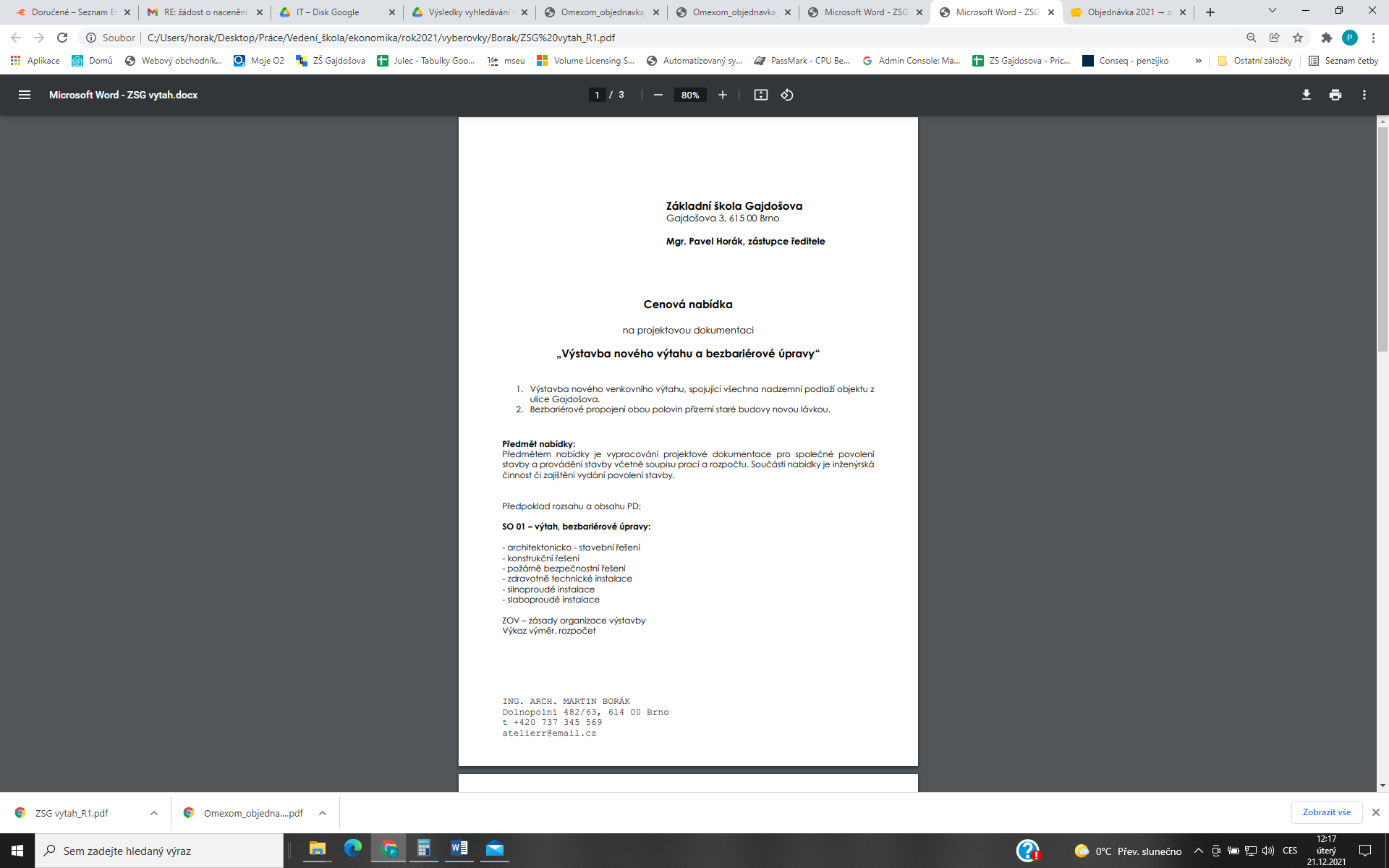 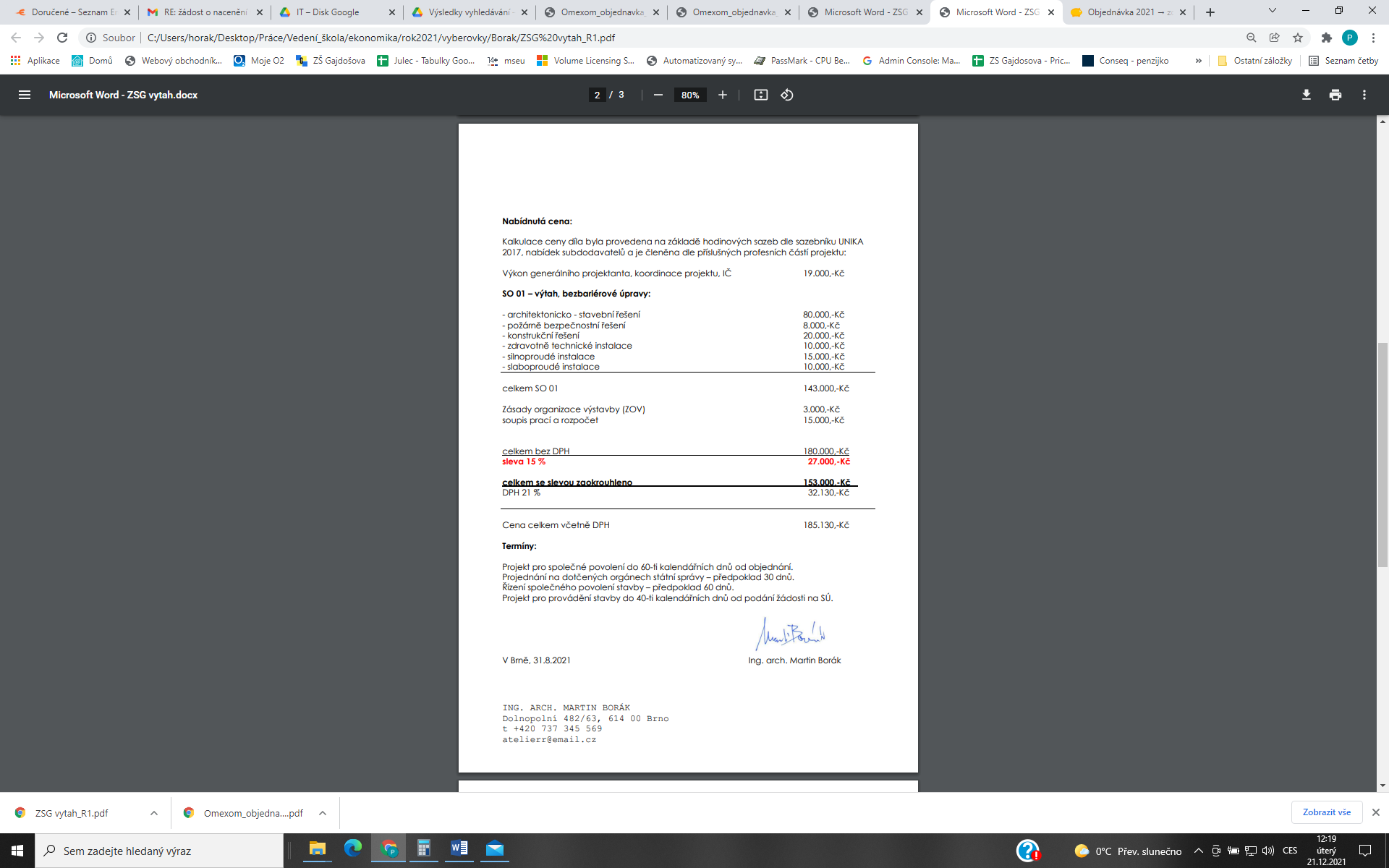 